ΘΕΜΑ: 2η Πρόσκληση υποβολής προσφορών για την προμήθεια εργαστηριακού υλικού για την κάλυψη των αναγκών των τμημάτων Βιολογίας,  Χημείας και Επιστήμης και Τεχνολογίας Υλικών του Πανεπιστημίου ΚρήτηςΠΡΟΣΚΛΗΣΗ ΕΚΔΗΛΩΣΗΣ ΕΝΔΙΑΦΕΡΟΝΤΟΣΑντικείμενο της υπό ανάθεση προμήθειας και προϋπολογισμός.Το Πανεπιστήμιο Κρήτης προβαίνει σε δημόσια πρόσκληση εκδήλωσης ενδιαφέροντος για την προμήθεια εργαστηριακού υλικού για την κάλυψη των αναγκών των τμημάτων Βιολογίας,  Χημείας και Επιστήμης και Τεχνολογίας Υλικών. Το αντικείμενο της πρόσκλησης αποτελείται από τα ακόλουθα επτά (7) Τμήματα Η επιλογή για την προμήθεια των ειδών θα γίνει ανά είδος. Ο συνολικός προϋπολογισμός ανέρχεται στο ποσό των  4.889,20€ συμπεριλαμβανομένου Φ.Π.Α. και θα βαρύνει τις πιστώσεις του εθνικού σκέλους του Τακτικού Προϋπολογισμού  του εκάστοτε Ακαδημαϊκού Τμήματος που υπέβαλε το αίτημα, οικονομικού έτους 2023  και αφορά στους ΚΑΕ 1359,  4121 & 7131.Απόφαση Ανάληψης Υποχρέωσης: 7137/αρ. πρωτ. 11878/29-05-2023 με ΑΔΑ Ψ827469Β7Γ-ΗΡΝ.Εγκεκριμένο αίτημα  στο ΚΗΜΔΗΣ 23REQ012782686 2023-05-30.Η παρούσα πρόσκληση θα δημοσιευθεί στην ιστοσελίδα του Πανεπιστημίου Κρήτης στην ηλεκτρονική διεύθυνση: http://www.uoc.gr στο μητρώο συμβάσεων ΚΗΜΔΗΣ και στην ιστοσελίδα www.2810.gr.Περιεχόμενο και υποβολή προσφορώνΟι προσφέροντες, καλούνται να υποβάλλουν την οικονομική τους προσφορά σε ενιαίο φάκελο που  θα αναγράφει τα στοιχεία του προσφέροντα, τον αριθμό πρωτοκόλλου της Πρόσκλησης Εκδήλωσης Ενδιαφέροντος και θα απευθύνεται στο Τμήμα Προμηθειών του Πανεπιστημίου Κρήτης στο Ηράκλειο. Ο φάκελος της προσφοράς θα περιλαμβάνει Οικονομική προσφορά, υπογεγραμμένη από τον προσφέροντα ή το νόμιμο αυτού εκπρόσωπο.Οι προσφορές κατατίθενται μέχρι και την 27/09/2023 και ώρα 14:00 στο Τμήμα Πρωτοκόλλου, Κτήριο Διοίκησης Ι (Ισόγειο – Γραφείο 20) του Πανεπιστημίου Κρήτης, (Πανεπιστημιούπολη Βουτών Ηράκλειο Κρήτης). Οι προσφέροντες μπορούν να καταθέτουν την προσφορά τους στην ως άνω διεύθυνση προσωπικώς ή με εκπρόσωπό τους και ταχυδρομικώς.Αναλυτικά τα είδη και οι υπηρεσίες της προμήθειας και οι ζητούμενες ποσότητες, καθώς και οι τεχνικές προδιαγραφές, αναφέρονται στο ΠΑΡΑΡΤΗΜΑ που ακολουθεί.Χρόνος παράδοσης : Εντός 45 ημερολογιακών ημερών από την ημερομηνία ανάρτηση της σύμβασης ή της ανάθεσης.Η προμήθεια θα γίνει με ευθύνη και έξοδα του αναδόχου, στα κτήρια του Πανεπιστημίου Κρήτης στο Ηράκλειο σε χώρους  που θα υποδειχθούν από την Υπηρεσία.Οι προσφορές θα πρέπει να δοθούν ανά είδος. Η οικονομική προσφορά, δεν θα πρέπει να υπερβαίνει την προϋπολογισμένη δαπάνη ανά είδος.Η ανάθεση θα γίνει ανά είδος στην εταιρεία/ες με την πλέον συμφέρουσα από οικονομική άποψη προσφορά βάσει της τιμής,  που πληροί τις τεχνικές προδιαγραφές του ΠΑΡΑΡΤΗΜΑΤΟΣ.Εναλλακτικές προσφορές καθώς και προσφορές που παρελήφθησαν εκπρόθεσμα δε θα γίνονται δεκτές. Οι προσφορές δεν πρέπει να φέρουν παρατυπίες και διορθώσεις (σβησίματα, διαγραφές, προσθήκες, κλπ). Αν υπάρχει διόρθωση, προσθήκη κλπ. θα πρέπει να είναι καθαρογραμμένη και να έχει μονογραφεί από τον προσφέροντα. Οι προσφέροντες δεν δικαιούνται ουδεμία αποζημίωση για δαπάνες σχετικές με τη συμμετοχή τους.Οι προσφέροντες θεωρείται ότι αποδέχονται πλήρως και ανεπιφυλάκτως όλους τους όρους της πρόσκλησης και δεν δύνανται, με την προσφορά τους ή με οποιονδήποτε άλλο τρόπο να αποκρούσουν ευθέως ή εμμέσως τους όρους αυτούς.Ισχύς των προσφορών Οι προσφορές ισχύουν και δεσμεύουν τους συμμετέχοντες στην πρόσκληση για εκατόν είκοσι (120) ημέρες από την επόμενη της καταληκτικής ημερομηνίας υποβολής προσφορών. Προσφορές που αναφέρουν μικρότερο χρόνο ισχύος απορρίπτονται ως απαράδεκτες.Η ανακοίνωση επιλογής αναδόχου μπορεί να γίνει και μετά τη λήξη της ισχύος της προσφοράς, δεσμεύει όμως τον υποψήφιο ανάδοχο μόνο εφόσον αυτός την αποδεχθεί. Σε περίπτωση άρνησης του επιλεχθέντος, η ανάθεση γίνεται στον δεύτερο κατά σειρά επιλογής.Αξιολόγηση των προσφορών- ανάθεσηΤο κριτήριο ανάθεσης είναι η πλέον συμφέρουσα από οικονομική άποψη προσφορά μόνο βάσει τιμής.Σε περίπτωση ύπαρξης περισσότερων της μίας αποδεκτών ισότιμων προσφορών, η ανάθεση γίνεται με κλήρωση μεταξύ των υποψήφιων αναδόχων που μειοδότησαν, σύμφωνα με τα οριζόμενα στις διατάξεις του αρ. 90 του Ν. 4412/2016 (ΦΕΚ Α΄147).Επιπλέον η Αναθέτουσα Αρχή, διατηρεί το δικαίωμα για ματαίωση της διαδικασίας και την επανάληψή της με τροποποίηση ή μη των όρων. Οι συμμετέχοντες δεν έχουν καμιά οικονομική απαίτηση σε τέτοια περίπτωση.Ο οικονομικός φορέας ο οποίος θα επιλεγεί να  του ανατεθεί η προμήθεια  είναι υποχρεωμένος μετά από αίτημα της Αναθέτουσας Αρχής, να προσκομίσει προς απόδειξη της μη συνδρομής των λόγων αποκλεισμού από διαδικασίες σύναψης δημοσίων συμβάσεων των παρ.1 και 2 του άρθρου 73 του Ν.4412/2016, τα παρακάτω δικαιολογητικά:α.   Απόσπασμα ποινικού μητρώου (Η υποχρέωση αφορά ιδίως: αα) στις περιπτώσεις εταιρειών περιορισμένης ευθύνης (Ε.Π.Ε.) και προσωπικών εταιρειών (Ο.Ε. και Ε.Ε.), τους διαχειριστές, ββ) στις περιπτώσεις ανωνύμων εταιρειών (Α.Ε.), τον Διευθύνοντα Σύμβουλο, καθώς και όλα τα μέλη του Διοικητικού Συμβουλίου), ή εναλλακτικά υπεύθυνη δήλωση που να δηλώνεται ότι δεν συντρέχουν οι λόγοι αποκλεισμού της  παρ. 1, του άρθρου 73 του Ν.4412 (εκ μέρους του οικονομικού φορέα σε περίπτωση φυσικού προσώπου ή σε περίπτωση νομικού προσώπου την υποβολή αυτής εκ μέρους του νομίμου εκπροσώπου)β.  Φορολογική ενημερότηταγ.  Ασφαλιστική ενημερότητα ΠληρωμήΗ πληρωμή θα γίνει σε Ευρώ, βάσει του τιμολογίου του αναδόχου, στο οποίο θα αναγράφεται ο αριθμός πρωτοκόλλου της Σύμβασης ή Ανάθεσης, με την προσκόμιση των νομίμων παραστατικών και δικαιολογητικών που προβλέπονται από τις ισχύουσες διατάξεις κατά το χρόνο πληρωμής, καθώς και κάθε άλλου δικαιολογητικού που τυχόν ήθελε ζητηθεί από τις αρμόδιες υπηρεσίες που διενεργούν τον έλεγχο και την πληρωμή. Από την πληρωμή παρακρατούνται οι ισχύουσες κάθε φορά νόμιμες κρατήσεις καθώς και φόρος εισοδήματος επί της καθαρής αξίας του τιμολογίου.Γενικές πληροφορίες μπορούν να παίρνουν οι ενδιαφερόμενοι όλες τις εργάσιμες ημέρες και ώρες των Δημοσίων Υπηρεσιών από τα γραφεία του Τμήματος Προμηθειών – Κτήριο Διοίκησης Ι του Π.Κ στις Βούτες Ηρακλείου και στο τηλ. 2810393137  & email salemi@admin.uoc.gr (Π. Σαλεμή)Για τεχνικές πληροφορίες οι ενδιαφερόμενοι μπορούν να απευθύνονται :Για τα Τμήματα 1& 2 : Ε. Σπανάκης (spanakis@materials.uoc.gr) τηλ. 2810 393053Για τα Τμήματα  3 &4:Ε. Κουϊμτζόγλου (elenakou@uoc.gr) τηλ. 2810394460Α. Παπαδάκη (apapadaki@uoc.gr) τηλ. 2810 394058Για τα Τμήματα 5,6 &7:Γ. Κουβαράκης (gkouvarakis@uoc.gr) τηλ. 2810 545015Ο Πρύτανης του Πανεπιστημίου Κρήτης                                                                                         Καθηγητής Γεώργιος Μ. ΚοντάκηςΠΑΡΑΡΤΗΜΑΤΜΗΜΑ 1. ΧΗΜΙΚΑ ΑΝΤΙΔΡΑΣΤΗΡΙΑ ΤΕΤΥΤΜΗΜΑ 2. ΑΝΑΛΩΣΙΜΑ ΤΕΤΥΤΜΗΜΑ 3. ΧΗΜΙΚΑ ΑΝΤΙΔΡΑΣΤΗΡΙΑ ΤΜ. ΒΙΟΛΟΓΙΑΣΤΜΗΜΑ 4.ΑΝΑΛΩΣΙΜΑ ΤΜ. ΒΙΟΛΟΓΙΑΣΤΜΗΜΑ 5. ΧΗΜΙΚΑ ΑΝΤΙΔΡΑΣΤΗΡΙΑ ΤΜ. ΧΗΜΕΙΑΣ                                                                                                   182.30ΤΜΗΜΑ 6. ΑΝΑΛΩΣΙΜΑ ΤΜ. ΧΗΜΕΙΑΣΤΜΗΜΑ 7. ΒΙΟΜΗΧΑΝΙΚΑ ΑΕΡΙΑ ΤΜ. ΧΗΜΕΙΑΣ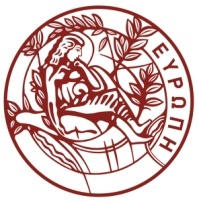 Αναθέτουσα Αρχή:Πανεπιστήμιο ΚρήτηςΚωδικός Ηλεκτρονικής Τιμολόγησης Αναθέτουσας Αρχής4310ΚΑΕ:4121, 1359CPV :33790000-4,  33696500-0Κριτήριο Ανάθεσης:Πλέον συμφέρουσα από οικονομική άποψη προσφορά μόνο βάσει τιμήςΠροϋπολογισθείσα δαπάνη:4.889,20€Καταληκτική ημερομηνία υποβολής προσφορών: 27/09/2023  και ώρα 14:00Διάρκεια ισχύος προσφορών:120 μέρες από την επομένη της καταληκτικής ημερομηνίας για την υποβολή των προσφορώνα/αΤμήματαΠροϋπολογισμόςσε €KAE1Χημικά  Αντιδραστήρια– ΤΕΤΥ410,0013592 Αναλώσιμα - ΤΕΤΥ220,0041213Χημικά Αντιδραστήρια– Τμήμα Βιολογίας464,0013594Αναλώσιμα – Τμήμα  Βιολογίας908,0041215Χημικά Αντιδραστήρια  - Τμήμα Χημείας182,3013596Αναλώσιμα  - Τμήμα Χημείας1.395,9041217Βιομηχανικά αέρια - Τμήμα  Χημείας1.309,001359ΣΥΝΟΛΟ4.889,20€Α/Α ΕΙΔΟΥΣΠΕΡΙΓΡΑΦΗ ΕΙΔΟΥΣΠΟΙΟΤΗΤΑΣΥΣΚΕΥΑΣΙΑΠΟΣΟΤΗΤΑΤΙΜΗ ΜΟΝΑΔΑΣΣΥΝΟΛΙΚΗ ΤΙΜΗ ΜΕ ΦΠΑ1Sodium sulfide, anhydrousanhydrous (END USER απαιτείται)25 gr1410,00 €410,00 €Α/Α ΕΙΔΟΥΣΠΕΡΙΓΡΑΦΗ ΕΙΔΟΥΣΠΟΙΟΤΗΤΑΕΙΔΙΚΕΣ ΠΡΟΔΙΑΓΡΑΦΕΣΣΥΣΚΕΥΑΣΙΑΠΟΣΟΤΗΤΑΤΙΜΗ ΜΟΝΑΔΑΣΣΥΝΟΛΙΚΗ ΤΙΜΗ1Λαστιχένα αεροστεγή πώματαSuba-Seal septa No 25 ή αντίστοιχης ποιότηταςwhite rubber, fits neck I.D 14 mmpkg/1001220,00 €220,00 €ΑΑΕΙΔΟΣΠΟΙΟΤΗΤΑΠΟΣΟΤΗΤΑΚΩΔΙΚΟΣΤΕΛΙΚΗ ΤΙΜΗ ΜΕ ΦΠΑ1Biuret reagent250mlWHY 330940  ή αντίστοιχης ποιότητας142Fetal Bovine Serum (South America)- 500mlFBS Good, EU approved regions, filtrated bovine serum, 0.2 µm sterile filtered, 500 ml2 x 500ml P40-37500 ή 
αντίστοιχης ποιότητας450464ΑΑΕΙΔΟΣΠΟΙΟΤΗΤΑΠΟΣΟΤΗΤΑΚΩΔΙΚΟΣΤελική τιμή με ΦΠΑ1EPPENDORFSReaction tubes, 1.5 ml, PP, with attached lid, with moulded graduation and frosted writing space. ΑΠΟΣΤΕΙΡΩΣΙΜΑ.10.000τμχSarstedt 72.690.001 ή αντίστοιχης ποιότητας1232Tips for Gilson pipettesPipette tips,  100 or 200-1000μL,  PP, DNA-/Dnase-/Rnase/PCR Inhibitor- free, transparent, calibration rings, fits Eppendorf, Gilson, and products of identical design. Without filter. 500 pcs./bag. ΑΠΟΣΤΕΙΡΩΣΙΜΑ.10.000τμχSarstedt 70.3050 ή αντίστοιχης ποιότητας823Petri Dishes Petri dish 92x16mm with caps, Polystyrene (PS)  
Transparent,  machine sterile  5 x 480/caseSarstedt 82.1473 ή αντίστοιχης ποιότητας2364Καλυπτρίδες Microscope glass cover slip  (Καλυπτρίδες) , Glass, 25 x 25 mm ή 24 x 24 mm30 x (100/pkg)WHY207102 ή αντίστοιχης ποιότητας455Tubes 15 ml sterileTube 15 ml, 120 x 17 mm, conical base, PP, with print, assembled cap, free from DNA/DNase/RNase, Centrifugation max 20000 x g, 50 sterile and pyrogen/endotoxins - free, non-cytotoxic, pieces packed in the bag30 x 50/pkg (1500 τεμ)Sarstedt/62.554.502  ή αντίστοιχης ποιότητας2506Tubes 50 ml, sterileTubes 50 ml, 114-115 x 28-30 mm, conical base, PP, with print, assembled  cap, free from DNA/DNase/RNase, Centrifugation max 20000 x g, 25 sterile and pyrogen/endotoxins - free, non-cytotoxic, pieces packed in the bag30 x 25/pkg    (750 τεμ)Sarstedt/62.547.254  ή αντίστοιχης ποιότητας1407Blow-0 pipette 5ml, individual sterile250 τεμSarstedt-86.1253.001 ή 
αντίστοιχης ποιότητας32908A/AΕίδοςΠοιότητα/ΠροδιαγραφέςΣυσκευασίαΠοσότηταΤιμή μονάδας  χωρις ΦΠΑΤιμή μονάδας  με ΦΠΑΣύνολο    με ΦΠΑ1Petroleum ether/benzine (flammable)puriss. p.a., ACS reagent, reag. ISO, low boiling point hydrogen treated naphtha, bp≥ 90% 40-60 °C (≥ 90%) 2.5 lt624,530,4182,3A/AΕίδοςΠοιότητα/ΠροδιαγραφέςΣυσκευασίαΠοσότηταΤιμή μονάδας  χωρις ΦΠΑΤιμή μονάδας  με ΦΠΑΣύνολο    με ΦΠΑ1κυψελίδεςSemi-micro cuvette, όγκου 1,6ml.
Τετράγωνη κυψελίδα από PS, με δύο οπτικές πλευρές, οπτική
διαδρομή 10mm. Σε ειδική συσκευασία από φελιζόλ.pkg/100144,55,678,12Παγκος οπτικης μηκους 60cm συμβατος με διαταξη  προυπαρχουσα 11175,5217,6217,63Πυκνομετρο γυαλινο  50mlΒοριοπυριτικο γυαλι1221,026,052,04Στηριγμα φακου προσαρμογη στιον παγκο οπτικης  phywe12113,4140,6281,25Στηριγματα για  παγκο οπτικης Συμβατα με παγκο 1271,688,7177,46Φακος εστιακης αποστασης 50mm διαμετρου για προσαρμογη σε στηριγμαδιαμετρου 40mm με  προσαρμογεα σε στηριγμα παγκου οπτικης 1144,655,255,27Φακος εστιακης αποστασης 100mm διαμετρου για προσαρμογη σε στηριγμαδιαμετρου 40mm με  προσαρμογεα σε στηριγμα παγκου οπτικης 1144,655,255,28ψυκτήρες απόσταξης NS 19/26heat resistant, durable borosilicate glass CONDENSERS - “liebig” - “glass side arm”effective length 200-400 mm, NS 19/26.τμχ245,055,8111,69Micro tubes 1,5ml Μικροσωληνάρια με ενσωματωμένο πιεστό πώμα, κωνική βάση και εξωτερική διαβάθμιση.bag/50055,06,130,710pipette tipΡύγχη πιπεττών 1000μl, λευκά, PCR
Performance Tested (DNA-free, DNase-/RNase-free, PCR
Inhibitor-free), με διαβάθμιση στα 100,500 και 1000μl,
συμμορφωμένα με ISO 8655-2, IVD, CE, κατάλληλα για τους
παρακάτω τύπους πιπεττών: Eppendorf 100-1000μl Gilson Pipetman 200-1000μl
Labsystem / Finnpipette
200 – 1000μl 
Brand 50 - 1000μl. bag/50063,34,024,211pipette tipΡύγχη πιπεττών 200μl, λευκά, PCR
Performance Tested (DNA-free, DNase-/RNase-free, PCR
Inhibitor-free),με διαβάθμιση στα 10,50 και 100μl,
συμμορφωμένα με ISO 8655-2, IVD, CE, κατάλληλα για τους
παρακάτω τύπους πιπεττών: Eppendorf 2-20μl και 10 - 100μl
Pipetman/Gilson(P20) 2 - 20μl (P100) 20 –100μl (P200) 20
- 200μl  Labsystem
orange/ Finnpipette 5 - 40μl Labsystem yellow/ Finnpipette 40 –
200μl 
Βrand 2 - 100μl και Brand Multichannel 5 -200μlbag/100056,47,939,712titration vessel 10-90ml  (κωδ. 6.1415.210) Μetrohm τμχ2110,0136,4272,81395,9α/αΕίδοςΤεχνικά ΧαρακτηριστικάΠαρατηρήσειςΠοσότηταΚόστος1Μειωτήρας Πίεσης (ρυθμιστής) Φιάλης Αζώτου βιομηχανικού τύπουΜέγιστη πίεση εισόδου 200bar, Πίεση Λειτουργίας 0 - 10 Bar, Μέγιστη Παροχή 30Nm3/h, με ασφαλιστική βαλβίδα υπερπίεσης και διακόπτη ροής.1186,002Επαναπλήρωση μιας κενής φιάλης 50L (150bar) με βιομηχανικό άζωτοΚαθαρότητα ≥ 99,8%, ποσότητας 7,5 ''κυβικά'' (m3), με υδραυλική δοκιμή για τον έλεγχο της κενής φιάληςμεταφορά από το Τμήμα Χημείας της κενής φιάλης προς επαναπλήρωση και παράδοση πίσω στο τμήμα Χημείας1103,003Επαναπλήρωση μιας κενής φιάλης 50L με  Ήλιο (He)Καθαρότητας 5.0 1520,004Επαναπλήρωση μιας κενής φιάλης 50L με Υδρογόνο (H2)Καθαρότητας 5.01250,005Επαναπλήρωση μιας κενής φιάλης 50L με Συνθετικό αέρα (Air)απλός2250,001.309,00 